รายการเอกสารหลักฐาน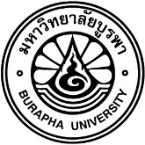 ประกอบการขอสำเร็จการศึกษาระดับบัณฑิตศึกษา มหาวิทยาลัยบูรพา (สำหรับนิสิตรหัส 61 เป็นต้นไป)ชื่อนิสิต ......................................................................รหัส............................................ คณะ.................................................หลักสูตร/สาขาวิชา...................................................................................e-mail............................................................... โทร......................................................                                                                                            ตรวจสอบเอกสาร  ..............................................  (เจ้าหน้าที่บัณฑิตวิทยาลัย)   วันที่........................................เอกสารเอกสารปริญญาโทปริญญาโทปริญญาโทปริญญาเอกปริญญาเอกเอกสารเอกสารแผน ก แบบ ก 1แผน ก แบบ ก 2แผน ขแบบที่ 1แบบที่ 21เล่มฉบับสมบูรณ์ที่แก้ไขปรับปรุงภายหลังจากที่ได้ผลสอบปากเปล่าผ่านตามเกณฑ์ (S) โดยพิมพ์จากระบบ i-Thesis ซึ่งคณะกรรมการควบคุม คณะกรรมการสอบปากเปล่า และคณบดีลงนามแล้ว จำนวน 1 เล่ม วิทยานิพนธ์ วิทยานิพนธ์ งานนิพนธ์ ดุษฎีนิพนธ์ ดุษฎีนิพนธ์1เล่มฉบับสมบูรณ์ที่แก้ไขปรับปรุงภายหลังจากที่ได้ผลสอบปากเปล่าผ่านตามเกณฑ์ (S) โดยพิมพ์จากระบบ i-Thesis ซึ่งคณะกรรมการควบคุม คณะกรรมการสอบปากเปล่า และคณบดีลงนามแล้ว จำนวน 1 เล่มปกแข็งสีแดง ตัวหนังสือสีทองปกแข็งสีแดง ตัวหนังสือสีทองปกแข็งสีกรมท่าตัวหนังสือสีทองปกแข็งสีดำ ตัวหนังสือสีทองปกแข็งสีดำ ตัวหนังสือสีทอง2สำเนาบทคัดย่อ (เหมือนในเล่มฉบับสมบูรณ์)[กรณีไม่มีบทคัดย่อภาษาไทย ให้นิสิตลงนามยืนยันตามแบบฟอร์ม Confirmation of absence of the study’s title and abstract in Thai] ภาษาไทย ภาษาอังกฤษ ภาษาไทย ภาษาอังกฤษ ภาษาไทย ภาษาอังกฤษ ภาษาไทย ภาษาอังกฤษ ภาษาไทย ภาษาอังกฤษ31) สำเนาบทความวิจัยที่เป็นส่วนหนึ่งของการศึกษา หรือ 2) สำเนาบทความวิจัยที่ส่งตีพิมพ์ พร้อมหนังสือตอบรับให้ตีพิมพ์ (ฉบับจริง) หรือ 3) สำเนาบทความวิจัยฉบับสมบูรณ์ ที่ตีพิมพ์ใน Proceedings  1 TCI……หรือ 2 TCI……อย่างน้อย 1 เรื่อง 1 TCI……หรือ 2 TCI……หรือ 3อย่างน้อย 1 เรื่องN/A 1 Database...... หรือ 2 Database..........อย่างน้อย 2 เรื่อง 1 Database...... หรือ 2 Database......อย่างน้อย 1 เรื่อง4สำเนาประกาศผลการสอบผ่านประมวลความรู้ (CE: ปริญญาโท แผน ข) หรือ ผลสอบผ่านการวัดคุณสมบัติ (QE: ปริญญาเอก)N/AN/A5แบบรายงานผลการประเมินความรู้ความสามารถภาษาอังกฤษ N/AN/A6แบบรายงานผลการตรวจสอบการคัดลอกผลงานทางวิชาการตามแบบที่บัณฑิตวิทยาลัยกำหนด (GRD 008)7สำเนาผลการเรียนตลอดหลักสูตร ที่พิมพ์จากระบบทะเบียนของมหาวิทยาลัย8 การได้รับทุนสนับสนุนการทำวิจัยฯ แหล่งทุน / ปีงบประมาณ (หากมี - ระบุ..............)........................................................................................................................9สำเนาใบเสร็จรับเงินชำระค่าธรรมเนียม และคำร้องขอสำเร็จการศึกษา (RE 15) ที่อาจารย์ที่ปรึกษาลงนามแล้ว พร้อมรูปถ่ายสวมชุดครุย 2 รูป (ขนาด 2 นิ้ว)10อื่นๆ (ถ้ามี) / Documents for submission completed …..D – T - IS